ST NORBERT COLLEGE 2020 April INDOOR YOUTH SOCCER CAMPInfo & ScheduleApril 2nd, 2021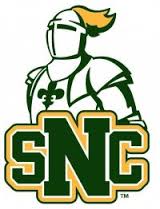 descriptionDerek Rhodes Youth Soccer Camp offers individuals an opportunity to improve their soccer ability in a fun and challenging soccer environment. Skill development, technique and game play will be emphasized to enable each camper to reach his or her full potential as a soccer player. Instruction will focus on improving dribbling, passing, shooting and small sided games. Individual attention will give campers the opportunity to improve their own abilities in a competitive safe environment. Campers will have the opportunity to display newly learned techniques in large group games while working with current and former SNC players. All sessions will be directed by Men’s Head Soccer Coach Derek Rhodes.  He brings professional and Division 1 playing experience as well as years of coaching at High School, Club, and College Levels.Coach Rhodes has completed his 8th season as the Men's Head Coach at St. Norbert College. The 2019 Season Finished off with the Knights going 5 for 5 with a Midwest Conference Championship in each of the past 5 seasons. In addition to their 5th Conference Championship in 5 years, the Green Knights were able to advance to the Second Round of the NCAA National Tournament for the first time since 2006. Coach Rhodes was also an assistant coach during one of the Green Knights most decorated stretches 2004-2007. During that time, the Knights won three Conference Championships 2004, 2005, 2007 and qualified for the NCAA tournament in 2004, 2005, 2006 including one trip to the NCAA Sweet Sixteen.Coach Rhodes was a four-year Division 1 starter and team captain at the University of Massachusetts. As a co- captain he helped lead his team to a pair of Atlantic 10 regular season championships and one Atlantic 10 Tournament Championship. Additionally, he was selected to the 2002 First Team All-Atlantic 10 team and the 2002 All New England Regional Team.Players will also have the opportunity to work with the rest of the Derek Rhodes Soccer Coaching Staff.Location - All training will be done at the Sports Emporium 1856 Nimitz Dr.  De Pere, WI 54115Date – April 2nd, 2021Ages – Boys and Girls Ages 7-14 Times – 8:00 am – 12:00 pm Cost - $60.00 per playerEquipment - All campers must come with a ball, shin guards and soccer cleats.Camp ScheduleFriday, April 10th, 20207:30 – 8:00 am Check In – Sports Emporium 1856 Nimitz Dr. De Pere, WI 541158:00 – 9:30 am – Individual Technical Traning9:30 – 10:30 am – Small Group Tactical Training10:30 – 12:00 pm – Small Sided Games12:00 pm – Camp Dismissal  Camp Check-In Procedures & AssignmentsCamp Check-in: Camp check-in will take place at the Sports Emporium 1856 Nimitz Dr. All camp participants must check in here prior to the start of camp to turn in all required forms. Camp check-in will be overseen by the SNC Camp Staff. General Camp InformationEach camper will receive:An official Team Camp T-ShirtGiveawaysLow Student to Staff RatioA safe and fun learning environmentAn opportunity to learn from coaches with professional and collegiate coaching backgroundsAn atmosphere where players can express themselves and have funCamp Counselors:
In order to ensure the safety of all campers, camp counselors will be present at all times.Medical Attention:
A full-time trainer will be present at all training sessions.Check Payable to:
Make checks payable to First Touch LLC and remit with registration to:TO REGISTER FOR THE 2021 YOUTH CAMP – Go to www.sncsoccercamps.com or complete the included registration form and send it to St. Norbert College SNC Men’s Soccer 100 Grant St. De Pere, WI 54115All registrations will be accepted until April 2nd, 2021 or until the camp is full.  Questions please contact Derek Rhodes at derek.rhodes@snc.edu SNC 2021 April Youth Soccer Indoor Camp Registration FormApril 2nd, 2021fgggsT nORBERT MENS SOCCER Youth CAMPC/O SCHULDES SPORTS CENTER100 GRANT STDEPERE, WI 54115Player’s Name ____________________________ Parent Name(s) ______________________________E-mail address_______________________________ (Primary mode of communication)Home address ________________________________________________________________________Cell Phone (      ) ______________________	     Home Phone (      ) ____________________T-Shirt Size ________ 		DOB ____________Dietary Restrictions ____________________________________________________________________-Please make checks payable to First Touch LLC-St. Norbert College, Inc./First Touch LLCRelease, Waiver of Liability, Assumption of Risk, & Indemnity Agreement St. Norbert College Youth Soccer CampApril 2nd, 2021I, the undersigned parent/legal guardian, request voluntary participation for my minor(s) to participate in the St. Norbert College Men’s Soccer Camp Friday April 2nd, 2021.ASSUMPTION OF RISKS: I acknowledge that I am aware there are risks associated with or related to the “activity”, such as, but not limited to, running, passing, kicking, stretching, chest traps, stopping/defending/heading and foot maneuvers with/of ball, all of which are hereinafter referred to as the “activity”. Participation in the “activity” carries with it certain inherent risks that cannot be eliminated regardless of the care taken to avoid injuries. Although the risk of injury is low during the activity, there are still risks. These risks range from (1) minor injuries such as slips, falls, cuts, scratches, bruises, sprains/strains, (2) major injuries such as eye, joint or back injuries, fractures, heart attacks, heat stroke, and concussions, (3) catastrophic, life-altering injuries including paralysis, to (4) death. I freely accept and fully assume all such risks, dangers and hazards and the possibility of personal injury, death, permanent disability, property damage or loss resulting thereof. Knowing and understanding the risks involved with participation in the activity, I hereby voluntarily and willingly assume responsibility for all risks and dangers associated with minor’s participation in the “activity”. Notwithstanding anything herein to the contrary, I acknowledge that the foregoing assumptions of risks does not include any injury arising because of any intentional, willful, or grossly negligent act of any other party. CONSENT: I consent to my minor’s participation in the activity and acknowledge that the minor and I fully understand minor’s participation may involve risk of serious injury or death, including losses which may result not only from minor’s own actions, inactions or negligence, but also from the actions, inactions, or negligence of others, the condition of the facilities, equipment, or areas where the event or activity is being conducted, and/or the rules of this type of event or activity. I understand that if I have any risk concerns, I should discuss the risks associated with my participation with the activity coordinators and event staff, before I sign this document and before the activity begins. CERTIFICATION OF HEALTH STATUS AND INSURANCE COVERAGE: I certify that minor is in good health and has no physical condition that would prevent participation in this activity. Furthermore, I agree to use minor’s personal medical insurance as a primary medical coverage payment if accident or injury occurs. I consent to emergency medical treatment in the event such care is required, and I acknowledge that I am responsible for related costs. WAIVER/INDEMINITY: In consideration of minor’s participation in the activity, I hereby waive all claims or causes of action against St. Norbert College, Inc., First Touch LLC, the Premonstratensian, their Officers, Directors, employees and agents, arising out of minor’s participation in the activity and hereby release, hold harmless, and discharge St. Norbert College, Inc., First Touch LLC, the Premonstratensian Fathers, their officers, directors, employees and agents of each of them from all liability in connection therewith except such loss or damage which was caused by the sole negligence or willful misconduct of St. Norbert College, Inc., First Touch LLC, the Premonstratensian Fathers, their officers, employees, representatives and volunteers, and the officers, directors, employees and agents of each of them. I agree I am financially responsible for any losses resulting from minor’s actions and will indemnify St. Norbert College, Inc., First Touch LLC, the Premonstratensian Fathers, their officers, directors, employees and agents of each of them, for any loss or damage caused by minor during this activity. RULES ASSOCIATED WITH THE ACTIVITY: “Participant”/minor agrees to follow any and all rules, policies or procedures promulgated for “The Activity”. I attest I have read and understand the “Camp Participant Policies” and have shared them with minor(s). RELEASE FOR MEDIA/PRESS COVERAGE: I agree that photographs, pictures, slides, movies, video, or other media coverage of minor may be taken and used for legal purposes in connection with minor’s participation in the “activity” without compensation from St. Norbert College/First Touch LLC. TRANSPORTATION: Transportation will not be provided by St. Norbert College/First Touch LLC. It is the parent's/legal guardian's responsibility to provide and/or arrange transportation to and from St. Norbert College. SEVERABILITY: The undersigned further expressly agrees that the foregoing waiver and assumption of risks agreement is intended to be as broad and inclusive as is permitted by the law of the State of Wisconsin and that if any portion thereof is held invalid, it is agreed that the balance shall, notwithstanding, continue in full legal force and effect. Please return this registration form along with check made payable to: First Touch LLC to SNC Men’s Soccer 100 Grant St De Pere, WI 54115 Camp Participant PoliciesWe look forward to working with you and making sure that you have a fun, safe, exciting experience! These policies have been developed to assure the health, safety and well-being of every camper. We trust that once you understand our rules you will agree that they are reasonable. The camp reserves the right, upon notification of parents/guardians to dismiss any camper during any session for improper dress, conduct, language, or attitude which, in the judgment of the administrative or counseling staff, is deemed detrimental to the other campers or smooth operation of the camp. Furthermore, if in the judgment of the administrative or counseling staff, your conduct violates the following rules and regulations, you may be dismissed without refund of fees and/or referred to appropriate authorities. You may not possess, use, distribute, or sell alcoholic beverages, drugs, firearms, weapons (including knives), or fireworks. This is non-negotiable and campers will be sent home immediately.You may not possess or use any tobacco products while in attendance at camp. This regulation also applies to campers who are 18. If you cannot go a weekend without smoking, reconsider coming to camp.If you are found tampering with any fire equipment (i.e. fire extinguishers, fire alarms, smoke detectors, etc.) you will be dismissed from camp immediately. Also, College officials are required by law to report the responsible individuals to local authorities who will fine and may prosecute them under State Statute 921.13 (which calls for a fine of up to $500 or imprisonment of not more than one year or both)You may not interfere with any security system or tamper with locks in camper rooms and other areas.Lewd and offensive speech or actions that undermine camp decorum are strictly prohibited. You shall not be permitted to wear clothing that contains pictures of and/or writing referring to alcoholic beverages, tobacco products, sexual references, profanity, violence, and/or drugs. You will be asked to change clothes if what you are wearing is inappropriate.Because of the potential danger to others and College property, vandalism and pranks will not be permitted.No pets of any kind are allowed at camp.Cell Phones: You MAY bring cell phones to camp. Cell phones must be off during the camp day, but they may be used during free time and in the evening. Phones must be turned off after lights out otherwise collected at lights out. If so, they will be returned before breakfast the next day.ACKNOWLEDGEMENT OF UNDERSTANDING: I have read this release and hold harmless agreement and understand the terms used in it and their legal significance. This waiver and release is freely and voluntarily given with the understanding that I have given up the right to sue and the right to legal recourse against St. Norbert College, Inc., First Touch LLC,the Premonstratensian Fathers, and the officers, directors, employees, agents, sponsors, referees, and land owners, each of them is knowingly given up in return for allowing minor’s participation in the “activity”. My signature on this document is intended to bind not only myself but also my successors, heirs, representatives, administrators, and assigns. Please utilize the space below to provide any medical/prescription information that you request be released to emergency medical providers. ____________________ _______________ Emergency contact name (print) (Area code) Phone number _______________ (Area code) Phone number ____________________________________ Relationship to the participant List Physician Name and Phone Number below: ______________________________________ ______________________________________ ______________________________________ List known allergies and any other medical/prescription information you request be released to emergency medical providers. ______________________________________ ______________________________________ ______________________________________ IN WITNESS WHEREOF, I have executed this affirmation and release at De Pere, WI on the date below: _________________________ ______________ Participant’s signature date _________________________ ______________ Parent’s signature (required) date __________________________ ______________ Participant’s Name (print) (Area code) Phone number _________________________________________ Address ________________________________________________________________ City/State Zip WITNESS (must be at least 18 years old) __________________________ _____________ Signature date 